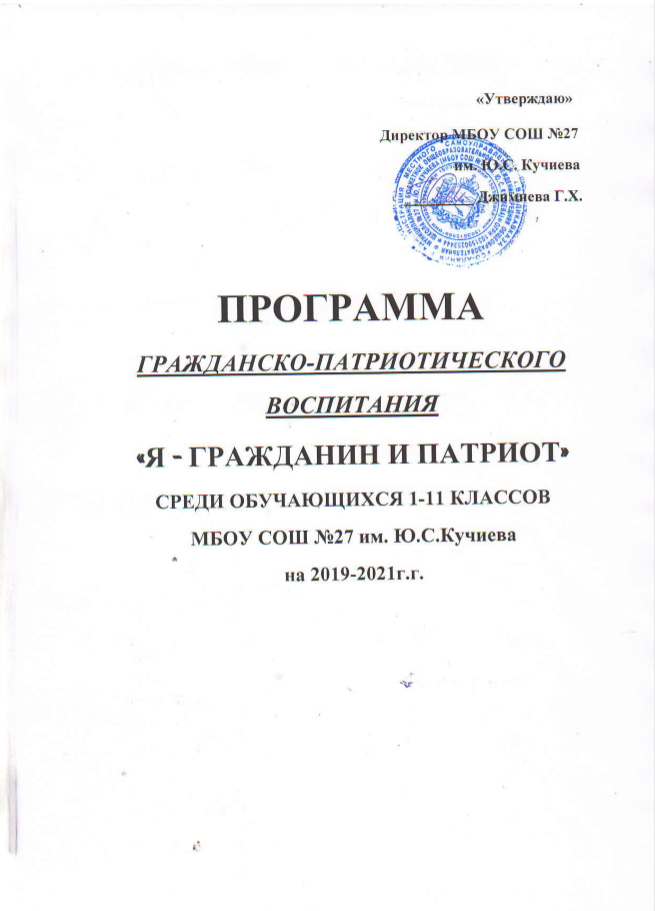 ПАСПОРТ ПРОГРАММЫ ПОЯСНИТЕЛЬНАЯ ЗАПИСКА«Как нет человека без самолюбия,- так нет человека без любви к Отечеству, и эта любовь даёт воспитанию верный ключ к сердцу человека…»К.Д.УшинскийЗа последние годы в России были предприняты значительные усилия по укреплению и развитию системы патриотического воспитания граждан Российской Федерации. Патриотическое воспитание представляет собой систематическую и целенаправленную деятельность органов государственной власти, институтов гражданского общества и семьи по формированию у граждан высокого патриотического сознания, чувства верности своему Отечеству,готовности к выполнению гражданского долга и конституционных обязанностей по защите интересов Родины. В Государственной программе «Патриотическое воспитание граждан Российской Федерации на 2016–2020 годы» и Концепции патриотического воспитания граждан Российской Федерации патриотизм понимается, как одна из наиболее значимых, непреходящих ценностей, присущая всем сферам общества и государства, которая является важнейшим духовным достоянием личности, характеризующая  высший уровень ее развития и проявляется в ее активно – деятельностной самореализации на благо Отечества. Истинный патриотизм выступает в единстве глубочайшего духовного освоения истории и культуры своего народа и активно – деятельностного участия в решении важнейших проблем современного общества.      Разумеется, решать эту сложную и важную задачу призваны не только педагоги, но и представители других общественных организаций, ведомств и в первую очередь представители органов исполнительной власти субъектов Российской Федерации и органов местного самоуправленияАктуальность разработки целевой программы гражданско- патриотического воспитания «Я -гражданин и патриот» среди обучающихся 1-11 классов» на 2019 - 2021 годы обусловлена тем ,что становление гражданской идентичности как основы развития гражданского общества является одной из ключевых задач гражданско-патриотического воспитания в формировании гражданственности как качества личности, заключающего в себе внутреннюю свободу и уважение к государственной власти, любовь к Родине и стремление к миру, чувство собственного достоинства и дисциплинированность, гармоничное проявление патриотических чувств и культуры межнационального общения.ЦЕЛЬ И ЗАДАЧИ ПРОГРАММЫЦель: создание условий для развития высокой социальной активности, гражданской ответственности, духовности, становления настоящих граждан России, обладающих позитивными ценностями и качествами, способных проявить их в созидательном процессе в интересах Отечества, обеспечения его жизненно важных интересов и устойчивого развития.Задачи Программы:формировать осознанное отношение к Отечеству, его прошлому, настоящему и будущему на основе исторических ценностей и роли России в судьбах мира;развивать гражданственность и национальное самосознание учащихся; создать условия для реализации каждым учащимся собственной гражданской позиции через деятельность органов ученического самоуправления; развивать и углублять знания об истории и культуре родного края;формировать  у  учащихся чувства гордости за героическое прошлое своей  родины;активизировать работу педагогического коллектива по гражданскому и патриотическому и правовому  воспитанию;воспитывать у обучающихся готовность к защите Отечества, действиям в экстремальных ситуациях;сформировать психологическую и интеллектуальную готовность учащихся  к профессиональному и личностному  самоопределению; обеспечить развитие теоретического мышления, высокий уровень общекультурного развития;повышение реального вклада подрастающего поколения в дело  процветания родного края и Отечества.Принципы  Программы:•	системно - организованный подход; предполагает скоординированную, целенаправленную работу всех общественных структур по патриотическому воспитанию школьников;•	адресный подход;  предполагает использование особых форм и методов патриотической работы с учетом возрастных, социальных, культурных и других особенностей учащихся;•	активный подход  предусматривает настойчивость  и разумную инициативу в трансформации мировоззрения школьников и их ценностных установок, ориентированных  на национальные интересы России;•	универсальность основных направлений патриотического воспитания, предполагает целостный и комплексный подход с использованием опыта прошлых поколений, национальных традиций в быту и внутрисемейных отношениях, учебе и подходах к труду, методах творчества;•	учет региональных условий в пропаганде патриотических идей и ценностей, означает пропаганду идей и ценностей местного патриотизма, характеризующийся привязанностью, любовью к родному краю.Модель “Гражданина - патриота России”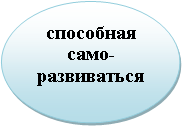 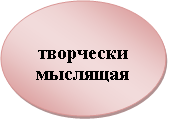 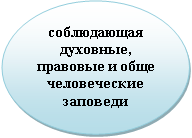 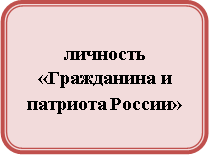 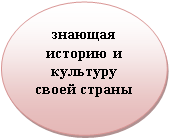 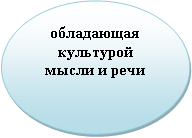 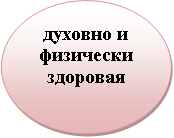 Основные  ресурсы  реализации ПрограммыИнтеллектуальные:  Учитель школы – творческий исследователь, владеющий методиками индивидуального и дифференцированного обучения, решает проблемы развивающего обучения, участвующий в разработке интегрированных уроков. Он является одновременно и воспитателем, так как способен составить программу духовного роста ребёнка, помочь в развитии индивидуальности каждого, владеет культурой общения и создаёт гуманистические отношения с учениками.   Координатор программы – заместитель  директора по воспитательной работе,  курирует работу волонтерского отряда « Мы – Патриоты», работу классных руководителей,  работу руководителей кружков и секций по реализации Программы и планов гражданско-патриотического и правового направления.Технические:Материально-техническая база позволяет создать условия, необходимые для реализации данной Программы: учебные кабинеты, компьютерный класс, библиотека, спортивная площадка,специально оборудованный и оформленный кабинет ОБЖ;  компьютерное оборудование и ТСО,  мультимедийные проекторы;Интернет;электронная почта.Информационно-аналитические:•	организация выставок по проблемам патриотического воспитания в школьной библиотеке;•	организация информационных стендов, листовок, памяток;•	создание условий для более широкого участия средств массовой информации ученического самоуправления  в пропаганде патриотизма;•	поддержка и содействие расширению патриотической тематики в средствах массовой информации;•	расширение информационного пространства через школьный сайт.                     ОСНОВНЫЕ НАПРАВЛЕНИЯ РАБОТЫ1.Учебная деятельность2.Внеурочная деятельность и кружковая работа3.Внеклассная работа4.Работа с родителями1.Учебная деятельность   Гражданско- патриотическое  воспитание учащихся осуществляется, прежде всего, в учебном процессе. Умелое использование общеобразовательных предметов в целях патриотического воспитания служит одним из средств в осмыслении следующих понятий: патриотизм, Отечество, Родина, память, интернационализм, мужество, смелость, героизм, отвага, самопожертвование, гражданственность, Конституция государства и т.д.       Работа над понятиями начинается в младших классах, а затем продолжается в курсах истории России и обществознания. Изучение истории позволяет воспитывать учащихся на героических примерах прошлых поколений Александра Невского, Д.Пожарского, К.Минина, А.Суворова, М.Кутузова, Г. Жукова, защитников Брестской крепости, Героев войны и труда.  Овладение историческими знаниями неразрывно связано с дальнейшим развитием и укреплением патриотических чувств.     На уроках литературы формируются нравственные идеалы молодежи на примерах положительных героев художественных произведений, устанавливается живая связь далекого прошлого с современностью, воспитывается чувство гордости за нашу Родину, её народа.     В процессе изучения основ физики, биологии, географии, математики у учащихся формируется диалектическое понимание развития природы, учащиеся знакомятся с применением законов физики, химии, биологии в военном деле, влияние научно-технической революции на развитие военной техники, решают задачи, в содержании которых отражена военная тематика.         Перспективным направлением в обучении учащихся основам военной службы является применение в учебном процессе персональных компьютеров. На занятиях по информатике возможно использование специальных обучающих программ, позволяющих развивать у учащихся такие качества, необходимые будущему  воину, как быстрота реакции, навыки работы на сложной боевой технике. Кроме того, в проектной деятельности по информатике целесообразно привлекать учащихся к созданию презентаций, сайтов по военно-патриотической тематике.    В настоящее время на занятиях по разделу «Основы военной службы» курса «Основы безопасности жизнедеятельности» с учащимися старших классов изучаются следующие темы: 	Гражданская оборона - составная часть обороноспособности страны;	Вооруженные Силы России;	Боевые традиции Вооруженных Сил страны;	Символы воинской чести;	Основы военной службы;	Военнослужащий - защитник своего Отечества.   Кроме того, в конце учебного года остается целесообразным  проведение учебных сборов с учащимися, юношами  10 классов, по основам военной службы.    Большое внимание в военно-патриотическом воспитании необходимо уделять занятиям по физической культуре. Именно на этих занятиях формируются качества необходимые будущему защитнику Родины: сила, быстрота, гибкость, ловкость, выносливость, координация и точность движения.2.Внеурочная деятельность и кружковая работа  В соответствии с нормативными документами:-Федеральным законом от 29.12.2012 № 273-ФЗ «Об образовании в Российской Федерации» (пунктом 3 статьи 28 в части разработки и утверждения образовательных программ образовательной организации); в ред. приказов Минобрнауки России от 26.11.2010 № 1241, от 22.09.2011 № 2357, от 18.12.2012 № 1060, от 29.12.2014 № 1643, от 18.05.2015 № 507 (далее - ФГОС НОО);-приказом Минобрнауки России от 06.10.2009 № 373 « Об утверждении и введении в действие федерального государственного образовательного стандарта начального общего образования»;-приказом Минобрнауки России от 17.12.2010 № 1897 « Об утверждении и введении в действие федерального государственного образовательного стандарта основного общего образования»;» в ред. приказа Минобрнауки России от 29.12.2014 № 1644 (далее -ФГОС ООО)- на базе МБОУ СОШ № 27  работают кружки, секции гражданско-патриотического и правового направления:ДЮП « Юные пожарники»;ЮИД « Безопасная дорога »;Волонтерский отряд « Мы- Патриоты»;«Юные краеведы»Отряд юнармейцев Отряд «Морячок»Отряд «Юные спасатели»Отряд « Юные экологи»    На занятиях учащиеся знакомятся с историей своей малой Родины, ее традициями и героическим прошлым.    Программы внеурочной деятельности разрабатываются и утверждаются ОУ самостоятельно.  Занятия внеурочной деятельности проводятся классными руководителями  1-9 классов, учителями-предметниками.3.Внеклассная работа    Важное  значение  имеет правильный выбор наиболее эффективных направлений, форм  и методов гражданско-патриотической работы во вне-классной работе. Этот выбор необходимо осуществлять с учетом интересов учащихся, квалификации классных руководителей, состояния учебно-материальной базы, наличии организаций и учреждений, способных оказать необходимую помощь.Внеклассная деятельность осуществляется непосредственно классными руководителями,  а также  через взаимодействие с общественными структурами с включением инновационных форм работы: проектной деятельности с использованием ИКТ.   Классные руководители проводят  классные часы, беседы, лекции, уроки мужества, « круглые столы» с учащимися. Организуют экскурсии, походы в  музеи, игры, соревнования внутри класса, научно-исследовательские проекты, участвуют в школьных конкурсах, соревнованиях, субботниках, акциях. 4.Работа с родителями   Среди многих условий и факторов, влияющих на развитие и воспитание учащихся, по праву ведущим является семья. В ней закладываются основы личности. Только стабильная, благополучная семья, где сохраняется преемственность поколений, царит уважение друг к другу, может воспитывать высоко нравственную личность, настоящего патриота своей страны. Пример патриотизма – жизнь и подвиг отцов и дедов, ветеранов Великой Отечественной  войны. Поэтому успех в патриотическом воспитании зависит  от умения педагогов работать с родителями. Работа педагога с родителями невозможно без их активного вовлечения в учебно-воспитательный процесс, в организацию и проведение различных мероприятий. Диагностирование показывает, что нет  родителей,  равнодушных к судьбе своих детей. Родители хотят, чтобы их ребенок был признан не только в кругу семьи, но и в обществе, а это невозможно без таких качеств, как ответственность, граждан-ственность, патриотизм, любовь, уважение к своему Отечеству, его традициям. Продуктивность, взаимодействия педагогов и родителей в определенной степени обусловлено оптимальным выбором приемов, методов и форм работы.Формы взаимодействия педагогов и родителей  в рамках Программы:•	организация и проведение родительских лекториев;•	организация деятельности Родительского комитета каждого класса, общешкольного;•	проведение общешкольных и классных родительских собраний;•	конкурсы рисунков и сочинений;•	 составление родословной  « Пишем родословную своей семьи»;•	спортивные соревнования;•	сбор материалов, запись воспоминаний родственников о Великой Отечественной  войне;•	встречи за круглым столом;•	конференции «Слава защитникам Отечества», посвященные Дню за-щитников Отечества;•	проведение совместных игр «А ну-ка, парни!», «А ну-ка, мальчики!»; « Папа, мама и я - спортивная семья»•	открытые классные мероприятия, классные часы с участием родителей;•	организация родителями поездки в музеи;•	анкетирование, диагностика;•	индивидуальные беседы, консультации.ОЖИДАЕМЫЕ РЕЗУЛЬТАТЫ ПРОГРАММЫПрогнозирующий результат:оценка результативности реализации Программы осуществляется на основе системы объективных критериев, которые определяют духовно-нравственные и количественные параметры.Духовно-нравственные параметры:	сохранение и развитие чувства гордости за свое Отечество и историю родного края;	формирование позиций гражданина-патриота России;	стремление к физическому совершенству и здоровому образу жизни;	готовности к защите Отечества;	гуманистическое отношение к окружающему миру.Количественные параметры: волонтерское  движение 	историко-патриотические стенды и выставки;	выступления и беседы на патриотическую тему;	участие в мероприятиях и акциях по работе с ветеранами;	шефство за памятниками и захоронениями участников войны;	проведение фестивалей, конкурсов по патриотической тематике;	организация военно-спортивных игр и туристско-краеведческихлетов;   Результативность реализации Программы измеряется стремлением школьников к выполнению гражданско-патриотического долга во всем многообразии его проявления, их умением и желанием сочетать общественные и личные интересы, реальным вкладом, вносимым в дело процветания Отечества.ПЛАН МЕРОПРИЯТИЙ ПО РЕАЛИЗАЦИИ ПРОГРАММЫ  на  2019-2021г.г.ТЕМАТИЧЕСКОЕ СОДЕРЖАНИЕ  ПРОГРАММЫ ДЛЯ 1-11 КЛАССОВ. На протяжении учебного года в каждом классе 1 раз в месяц проводится 1 классный час.1 классРаздел: Отношения ребенка с миром.1.Моя малая Родина.2.Моя родословная.3.Страна, в которой мы живем.4.Кого называют гражданином.5.Помощь окружающим людям.6.Понятие «сильного» человека, помогающего «слабому». Виды помощи.7.Оказание услуг постороннему.8.Помощь мальчика девочке, товарищам.9.Помощь родителю, учителю, воспитателю2 классРаздел: Настоящий гражданин – культурный человек.1.Кого называют культурным человеком?2.Культура обращения с вещами и предметами. Должны ли быть у ребенка «его» вещи.3.Культура режима и распорядка дня.4.Культура поведения в общественных местах.5.Культурный человек – законопослушный человек.6.Гордимся славою героев.7.Понятие гражданин. Я-гражданин России.8.Культурный человек  бережет и охраняет богатства России.9.Помним, гордимся.3 классРаздел: Будь приятен окружающим людям.1.Уважение человека к человеку – обязанность гражданина?2.Уважение к собеседнику.3.Уважение к человеку во время трапезы.4.Формы проявления уважения: к прохожему, пассажиру, зрителю, продавцу,  родителям, педагогам.5.Отношение к ошибкам и оплошностям другого человека.6.Правда и ложь. Хорошо ли обманывать друг друга и взрослых?7.Дисциплина и порядок.8.Что, значит- «относится к людям по - братски.»?9.»Салют Победы!»                                                    4 классРаздел: Человек, государство, общество.1. Мой дом-Россия.2.Как называется главный Закон государства?3.Символы России: гимн, герб, флаг.4.Президент – глава государства.5.Что такое «общество».Обязанности перед обществом. Зачем они нужны?6.Есть такая профессия – Родину защищать.7.Природные богатства России.8.Уход за памятниками – добрая память о людях.9.«Поклонимся великим тем годам…»	5 классРаздел: «Я – гражданин и патриот  России»1 Малая Родина глазами детей.2.Порядок в обществе. От чего он зависит?3.Что означает выражение «Уговор дороже денег»?4.Флаги России.5.Защитники Отечества прошлого и настоящего.6.Наша обязанность - беречь природные богатства  России.7.Патриот -гордо звучит.8.Листая страницы истории.классРаздел: »Я – гражданин и патриот  России»1.Мой дом-Россия.2.Поступок рождает судьбу.3.Гербы  России.4.Мужество, доблесть, слава.5.Гражданином быть обязан.6.Защитник Родины. Каким ему быть?7.Зачем охранять памятники государства. 8.С чего начинается Родина?9.Память жива!7 классРаздел: »Раздел: »Я – гражданин и патриот  России»1.Россия- наш дом.2.Понятие Гражданин и Патриот.3.«Конституция – закон, по нему мы все живем!»4.Флаги народов мира.5.»Горячее сердце». Поступок. Подвиг6.»Служить России суждено тебе и мне.»7.Культурное наследие страны. Памятники.8.Гражданином быть обязан.9.Песни, опалённые войной.8 классРаздел: » Раздел: »Я – гражданин и патриот  России»1.Россия- многонациональная страна.2. Кто он патриот страны?3.Свобода взглядов и мнения ребенка.4.Гербы народов мира.5. «Возьми себе пример героя».6.«Вооружённые силы России. Каковы их задачи?	7.Береги природные богатства России.8.Гражданинам быть обязан.9.Гордимся славою героев.9 классРаздел: « Я-гражданин и патриот России»1.Россия- судьбы моей исток.2.Что такое дружба? Одна душа в двух людях.3.Нет прав без обязанностей.4.Человек – существо общественное.5.История Отечества: события, люди.6.Защитник Родины.7.Патриотизм: знак вопроса.8.Береги природные богатства России.9.Герои –войны.10- классРаздел: « Я- гражданин и патриот России»1.Воспитание патриота – гражданский долг.2.Честь, идеал, права и обязанности.	3.Готов ли ты совершить подвиг?4.Творцы отечественного оружия.	5.Есть памятная дата в январе.6.Романтика армейской службы. В чём она?	7.Природные святыни России.8.Я -гражданин и патриот России.9.Великая Отечественная война в литературе, в живописи, музыке, кинематографии11 классРаздел: « Я- гражданин и патриот России»1.С чего начинается Родина?2.Честь, достоинство, любовь, верность.3.Подвиги нашего времени.4.Наука не стоит на месте.5.Есть памятная дата в январе.6.Письма солдата.7.Природные  богатства России.8.Я -гражданин и патриот России.9.Главные вехи Победы.СПИСОК ЛИТЕРАТУРЫ1.Караковский В.А. Патриотическое воспитание в школе. М. 2004 год.  2.Воспитать патриота: программы. Мероприятия, игры/ Е.А.Воронова.-Ростов н/Д: Феникс, 2008.3.Воспитательная система массовой школы. Проблемы и поиски. Под ред.Н.Л. Селиванова. М. 2005 год.4.Рухленко Н.М. Патриотическое воспитание учащихся. Ж. «Практика административной работы в школе». 2004 год. №15.Смирнова И.Ф. Патриотическое воспитание. М. 2002 год6.Богданова И.А., Давыдова М.А.. Мы – патриоты! Классные часы и внеклассные мероприятия. 1-11 классы. М., «Вако», 2006 год7.Астапенко М.П, Сухаревская Е.Ю « Природа и история родного края»:Книга для чтения в начальной школе. 3 – е изд., доп.- Ростов н/Д.: « Издательство БАРОПРЕСС», 2009г.8.Жуков И. М « Военно-патриотическое воспитание старшеклассников».	9.Можейко И.В «Государственная символика России» Москва, 2003.10.Закон РФ «Об образовании» № 273 от 29.12.2012г.-Ростов н/д: Легион, 2013.11.Государственная программа «Патриотическое воспитание граждан Российской Федерации на 2016 – 2020 годы».12.Письмо  Минобрнауки РФ от 30.06.2005 № 03-1230  «Об организации работы  в образовательных учреждениях  по изучению и использованию государственных символов России».13.Устав школы.14.Ресурсы интернета:Страничка Интернета/Rambler/Воспитание/@. RuСтраничка Интернета/5-ballow /Военное и патриотическое  воспитание  /@. r1. Название ПрограммыПрограмма гражданско-патриотического воспитания «Я- гражданин и патриот» среди обучающихся 1-11 классов на 2019 - 2021 г.г2.Составитель  Программы и исполнителиСоставитель: заместитель директора по ВР Галачиева Л.К.Исполнители:обучающиеся 1-11 классов;классные руководители;учителя-предметники;школьный библиотекарь;родители;инспектор  ПДН ;представители правоохранительных  органов;3. Сроки реализации Программы2019-2021 г.г.4. Основание для создания ПрограммыКонвенция о правах ребенка; Декларация прав ребенка; Конституция РФ; Закон РФ «Об образовании» № 273 от 29.12.2012г;Постановление Правительства Российской Федерации от 30 декабря 2015 г. N 1493 об утверждении Государственной программы «Патриотическое воспитание граждан Российской Федерации  на 2016 - 2020 годы»;Письмо  Минобрнауки РФ от 30.06.2005 № 03-1230  «Об организации работы  в образовательных учреждениях  по изучению и использованию государственных символов России»;Федеральный закон №32-ФЗ от 03 марта 1995г. «О днях воинской славы и памятных датах России»;Федеральный Закон от 28 марта 1998 года № 53-ФЗ «О воинской обязанности и военной службе»;Постановление Правительства Российской Федерации от 24.07.2000 N 551 «О военно-патриотических молодежных и детских объединениях»;Письмо Минобразования Российской Федерации от 01.03.2002 N 30-51-131/16 «О Рекомендациях «Об организации воспитательной деятельности по ознакомлению с историей и значением официальных государственных символов Российской Федерации и их популяризации»;Устав школы.5.Система организации контроля за ходом реализации ПрограммыОбщий контроль за реализацией Программы осуществляет администрация школы.Куратор Программы -зам.директора по ВР№Наименование мероприятияСрокиОтветственные1Утверждение положения, программы, плана работы волонтерского движения «Мы-Патриоты »Август 2019гЗам.директора по ВР1Участие волонтерского отряда в акциях, субботниках, школьных мероприятиях, районных конкурсах.По плану, ежегодноРуководитель отряда, зам.директора по ВР1Создание патриотического уголка, волонтерского отряда.2019-2020 гЗам.директора по ВР, руководитель отряда,  учитель истории1Совместная работа с  советом ветеранов РСО-Алания 2019-2021г.гРуководитель отряда1Организация благотворительных акций                       « Защитники Родины».Сбор гуманитарной помощи и отправка посылки   ребятам, несущихслужбу в армии.ЕжегодноРуководитель отрядаРазмещение в СМИ, на сайте школы отчетов о проделанной работеПостоянноЗам.директора по ВРРазработка кодекса чести учащегося школы.2019гРуководитель отряда2Утверждение  и согласование рабочих  программ внеурочной и кружковой деятельности гражданско-патриотического и правового воспитания. Реализация Программ.Ежегодно сентябрьДиректор  школы, зам.директора по ВР2Контроль за посещаемостью учащимися кружков гражданско-патриотического направления.Весь уч.годЗам.директора по ВР3Утверждение   и реализация перспективного плана мероприятий на год по гражданско-патриотическому воспитанию обучающихся 1-11 классов.СентябрьЗам.директора по ВР3Проведение открытых классных часов, мероприятий. Обмен педагогическим опытом.ЕжегодноКлассные руководители, учителя-предметники3МО классных руководителей по вопросам реализации Программы.2019-2021гЗам.директора по ВР4Создание видеофонда, DVD, для проведения классных часов, «накопительной папки» открытых мероприятий, классных часов.Весь периодКлассные руководители, зам.директора по ВР,  учителя-предметники5Разработка сценариев традиционных школьных праздников, размещение на сайтах.В течение годаЗам.директора по ВР ,классные руководители 6Освещение опыта работы школы в средствах массовой информации( республиканская  газета, сайт школы, стенд)ПостоянноЗам.директора по ВР7Использование символов Российской Федерации и РСО-Алании  при проведении школьных мероприятий.По необходимости Зам.директора по ВР8Участие в районных, городских,республиканских и российских конкурсах, реализующих программы патриотического воспитания школьников.2019-2021г.гЗам.директора по ВР, классные руководители  учителя9Линейка памяти жертв БесланаЕжегодно 3.09Учитель истории, классные руководители 10Участие в акции «Великая Победа»:Встречи с ветеранами Великой Отечественной войны и тружениками тыла; оказание помощи; изготовление сувениров, поздравительных открыток и.т.д.;Классные часы;Конкурс рисунков, стихов о ВОВ;Общешкольная линейка( мероприятие) , посвященная Дню Победы;Почетный караул;Участие во Всероссийской молодежно-патриотической акции   «Георгиевская ленточка» под девизом  «Мы помним, мы гордимся»Участие в  уборке памятников к празднику;Участие в праздничном концерте, посвященном Победе в ВОВ ;«Бессмертный полк» Май2019-2021г.гЗам.директора по ВР, классные руководители , учителя11Участие в мероприятиях движения ЮнармейцевЕжегодно по плану Руководитель отряда 12Проведение месячника гражданско-патриотического воспитания По плану Зам.директора по ВР, классные руководители 13Проведение предметных недель ЕжегодноПо плану Учителя-предметники14Участие в акциях по уборке памятных местОсенне-весенний периодЗам.директора по ВР, классные руководители 15Подготовка и проведение военно-спортивной игры « Звездочка», «Зарница»Ежегодно весенний периодУчитель физкультуры и ОБЖ, руководители отрядов16Проведение сборов с юношами 10 классовЕжегодноУчитель ОБЖ17Проведение в школе конкурсов, выполнение рефератов, связанных с героическим прошлым России, РСО-Алании, важнейшими событиями в жизни народа.ЕжегодноЗам.директора по ВР, классные руководители учителя18Проведение спортивных мероприятий, веселых стартов в период осенних и весенних каникул.По плану ежегодноЗам.директора по ВР19Участие обучающихся  и педагогов в проектной деятельностиЕжегодноУчителя20Проведение общешкольных мероприятий посвященных:Дню Знаний,Дню солидарности в борьбе с терроризмом;Дню народного единства;Всемирному дню ребенка;Дню прав человека;Дню Конституции РФ;Дню защитника ОтечестваДню России Дню пограничникаЕжегодно1.093.094.1120.1110.1212.1223.0212.0628.05Зам.директора по ВР, классные руководители, учителя21Организация и проведение школьных фестивалей патриотической песни и конкурса чтецов.Ежегодно майУчитель ОБЖ, классные руководители, 22Организация выездов в музеи, экскурсииЕжегодноКлассные руководители23Привлечение родителей к проведению общешкольных мероприятий, акций, субботников  ПостоянноЗам.директора по ВР, классные руководители24Проведение классных часов по программе.1 раз в месяц Классные руководители25Проведение месячника оборонно- массовой работы.ЕжегоднофевральУчитель физ.культуры, ОБЖ26Организация показа и обсуждение фильмов на военно-патриотические темы.ПостоянноУчителя, классные руководители27Проведение учебно- тренировочных эвакуаций. Занятий по ГО, ЧСЕжегодно 1 раз в четвертьУчитель ОБЖ28Общешкольные Всеобучи, классные собрания по вопросам воспитания» гражданина патриота».ЕжегодноЗам.директора по ВР, классные руководители29.Кчастие в работе РДШПо плануЗам.директора по ВР ,руководители отрядов , классные руководители30.Обмен опытом с образовательными учреждениями, работающими по проблеме патриотического воспитания школьниковПо плану Зам.директора по ВР31Создание символики школы ( герб, гимн, флаг)2019-2020г.г.Зам.директора по ВР,классные руководители 32Диагностика эффективности содержания деятельности.2021 гЗам.директора по ВР33Подведение итогов реализации  программы « Я гражданин и патриот» на педагогическом  совете. Итоговый отчет. 2021гЗам.директора по ВР